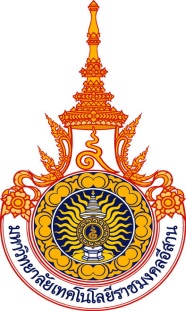 แบบสำรวจข้อมูลความต้องการขอรับบริการวิชาการจากมหาวิทยาลัยเทคโนโลยีราชมงคลอีสานส่วนที่ 1 	ข้อมูลทั่วไปของผู้ตอบแบบสำรวจ	1.1  เพศ	 ชาย		 หญิง	1.2  อายุ ……………. ปี	1.3  อาชีพ (ระบุ) …………………………………………………………………………………………….......................................	1.4  ระดับการศึกษาสูงสุด (ระบุ) …………………………………………………………………………………………………………	1.5  ท่านเคยรับบริการจากมหาวิทยาลัยเทคโนโลยีราชมงคลอีสาน หรือไม่	     	  เคย  		  ไม่เคย	1.6  หากมหาวิทยาลัยเทคโนโลยีราชมงคลอีสานมีความประสงค์เข้าช่วยดำเนินการเพื่อพัฒนากิจกรรม    	     	ของท่าน หรือชุมชนของท่าน ท่านต้องการหรือไม่		  ต้องการ	  ไม่ต้องการส่วนที่ 2 	ข้อมูลชุมชน		2.1 	ชื่อชุมชน/หมู่บ้าน.............................................................................................................. หมู่ที่................ 		ตำบล.................................... อำเภอ.......................................... จังหวัด....................................................		2.2 	ชื่อผู้นำ…………………………………………………………………………………………………….…………………………………		2.3	จำนวนสมาชิกในชุมชน.........................................ครัวเรือน/คน		2.4	อาชีพของสมาชิก		- อาชีพหลัก................................................................................... คิดเป็นร้อยละ................................	- อาชีพรอง.................................................................................... คิดเป็นร้อยละ................................	- อาชีพเสริม.................................................................................. คิดเป็นร้อยละ................................	2.5	รายได้เฉลี่ย/เดือน ของสมาชิกและครัวเรือน		  น้อยกว่า 5,000 บาท		  มากกว่า 5,000 บาท แต่ไม่เกิน 10,000 บาท		  เกินกว่า 10,000 บาท	2.6 	ปัจจัยพื้นฐานในการดำรงชีพของชุมชน		  น้ำเพื่อการอุปโภคบริโภค	  มี	  ไม่มี		  ไฟฟ้า	  มี	  ไม่มี	2.7	อธิบายลักษณะทรัพยากรของชุมชน………………………………………………………………………………………………	2.8 	หน่วยราชการที่ดูแลชุมชนในปัจจุบัน……………………………………………………………………………………………..	2.9 	ผลิตภัณฑ์ของชุมชน (ถ้ามี)……………………………………………………………………………………………………………ส่วนที่ 3  ความต้องการขอรับบริการ	3.1	ชื่อกลุ่ม (ใส่เครื่องหมาย  ให้ตรงตามสถานภาพของกลุ่มพร้อมชื่อ)		  ชื่อชุมชน.............................................................................................................................................		  ชื่อวิสาหกิจชุมชน...............................................................................................................................		  อุตสาหกรรมในครัวเรือน/ขนาดกลาง/ย่อม........................................................................................		ที่อยู่............................................................................................................................................................	3.2	ชื่อหัวหน้ากลุ่ม/ผู้นำ................................................................. หมายเลขโทรศัพท์....................................	3.3 	จำนวนสมาชิกในกลุ่มที่ต้องการขอรับบริการ................................คน (แนบรายชื่อสมาชิกพร้อมที่อยู่และหมายเลขโทรศัพท์ติดต่อ)	3.4 	ประเด็นปัญหา/ความจำเป็นที่ต้องการขอรับบริการ หรือความช่วยเหลือ................................................		....................................................................................................................................................................	3.5 	ความต้องการขอรับบริการ หรือปัญหาที่ต้องการให้ช่วยเหลือ		ก) ต้องการคำปรึกษา  เรื่อง……………………………………………………………………………………………………….…		ข) ต้องการให้ฝึกอบรม เรื่อง…………………………………………………………………………………………………………		ค) อื่น ๆ (ระบุ)...........................................................................................................................................	3.6 	ความต้องการหรือปัญหาฯ ตามข้อ 3.5 เคยขอรับความช่วยเหลือจากหน่วยงาน (ระบุชื่อ).......................		......................................................................................................................แต่ยังไม่ได้รับความช่วยเหลือลงชื่อ..................................................... (ตัวบรรจง)	ลงชื่อ...................................................... (ตัวบรรจง)หมายเลขโทรศัพท์................................        	หมายเลขโทรศัพท์.................................                 ผู้สำรวจข้อมูล                                                               ผู้ให้ข้อมูล       วันที่............./............../..............                                      วันที่............./............../..............     		ขอขอบพระคุณทุกท่านที่ให้ความร่วมมือ                                                                                  	มหาวิทยาลัยเทคโนโลยีราชมงคลอีสาน